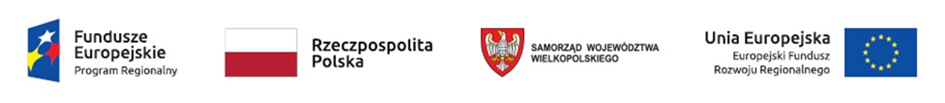 Załącznik nr 2 do SIWZ ORG-ZP.271. 9.2019…………………………………………………………………	Pieczątka WykonawcyOświadczenie wykonawcy składane na podstawie art. 25a ust. 1 ustawy z dnia 29 stycznia 2004 r.  Prawo zamówień publicznych (dalej jako: ustawa Pzp), DOTYCZĄCE SPEŁNIANIA WARUNKÓW UDZIAŁU W POSTĘPOWANIU 
Ja (My), niżej podpisany (ni)………………………………………………………………………………………………..(imię i nazwisko)działając w imieniu i na rzecz:………………………………………………………………………………………………………………………………………………….(pełna nazwa Wykonawcy)…………………………………………………………………………………………………………………………………………………..(adres siedziby Wykonawcy)Przystępując do postępowania o udzielenie zamówienia publicznego, prowadzonego w trybie przetargu nieograniczonego pn.: „Budowa ścieżki pieszo-rowerowej z Powidza do Przybrodzina” oświadczam, co następuje:INFORMACJA DOTYCZĄCA WYKONAWCY:Oświadczam, że spełniam warunki udziału w postępowaniu określone przez zamawiającego w rozdziale IX (we właściwych jednostkach redakcyjnych) specyfikacji istotnych warunków zamówienia dotyczące:- ust. 2 pkt 1*- ust. 2 pkt 2*- ust. 2 pkt 3 lit. a *- ust. 2 pkt 3 lit. b*.................................................. 	Miejscowość, data.............................................................Podpis osób uprawnionych do składania oświadczeń woli w imieniu Wykonawcy oraz pieczątka / pieczątki. * w przypadku nie spełniania przez Wykonawcę, któregoś z warunków należy skreślić właściwą jednostkę redakcyjną. Dla wykonawców wspólnie ubiegających się o zamówienie, spełnianie poszczególnych warunków udziału w postępowaniu będzie oceniane łącznie dla wszystkich członków (np. konsorcjum, spółka cywilna) zgodnie ze złożonymi oświadczeniami i dokumentami.INFORMACJA W ZWIĄZKU Z POLEGANIEM NA ZASOBACH INNYCH PODMIOTÓW: Oświadczam, że w celu wykazania spełniania warunków udziału w postępowaniu, określonych przez zamawiającego w rozdziale IX specyfikacji istotnych warunków zamówienia (we właściwych jednostkach redakcyjnych), nie polegam na zasobach innych podmiotów/polegam (nie właściwe skreślić) na zasobach następującego/ych podmiotu/ów: ………………………………………………………, w następującym zakresie: ……………………………………………………………………………………………………: - ust. 2 pkt 1*- ust. 2 pkt 2*- ust. 2 pkt 3 lit. a *- ust. 2 pkt 3 lit. b* (wskazać podmiot i określić odpowiedni zakres dla wskazanego podmiotu oraz zaznaczyć właściwe jednostki redakcyjne ze specyfikacji istotnych warunków zamówienia – rozdział IX).................................................. 	Miejscowość, data.............................................................Podpis osób uprawnionych do składania oświadczeń woli w imieniu Wykonawcy oraz pieczątka / pieczątki. OŚWIADCZENIE DOTYCZĄCE PODANYCH INFORMACJI:Oświadczam, że wszystkie informacje podane w powyższych oświadczeniach są aktualne 
i zgodne z prawdą oraz zostały przedstawione z pełną świadomością konsekwencji wprowadzenia zamawiającego w błąd przy przedstawianiu informacji................................................... 	Miejscowość, data.............................................................Podpis osób uprawnionych do składania oświadczeń woli w imieniu Wykonawcy oraz pieczątka / pieczątki.